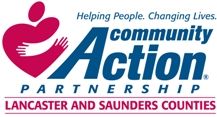 Community Action Partnership of Lancaster and Saunders Counties is a private, not-for-profit organization with the mission of empowering people living in poverty to achieve economic stability.Early Head Start Family EducatorThe Early Head Start Family Educator will provide program services responsive to the needs of the children, families and pregnant women that include quality early childhood development and school readiness, health, social services, literacy and parent education, in compliance with the Head Start Performance Standards by: Conducting home visits for young children, pregnant women and their families.Monitoring and educating parents with respect to children's health status, including medical follow- ups, physical, dental, mental, and nutritional health.Carrying out “curriculum” for child development in the context of the home and during group“socialization” experiences.Assisting parents in using existing resources in their home and neighborhoods to create safe, stimulating and educationally challenging environment for their children.Conducting screening, ongoing assessment and observations of children’s development.Associates degree in Early Childhood or Human Services or related field and/or equivalent work experience required. Knowledge and/or experience in child development preferred. Strong verbal and written proficiencies of the English language required. Valid Nebraska Driver’s License and good driving record requiredFor information regarding the job or benefits, please contact Human Resources at 402-875-9315 ormandrews@communityactionatwork.orgResumes and cover letters should be sent to:mandrews@communityactionatwork.orgCommunity Action Partnership of Lancaster and Saunders Counties is an equal opportunity employer and does not discriminate on the basis of race, color, religion, national origin, marital status, veteran status, political affiliation, sexual orientation or gender identity, disability, sex, age or any other status protected by state or federal law.